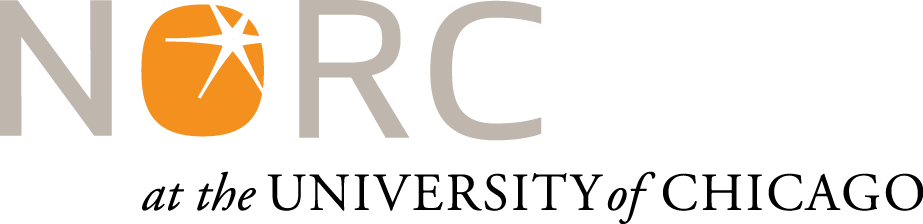 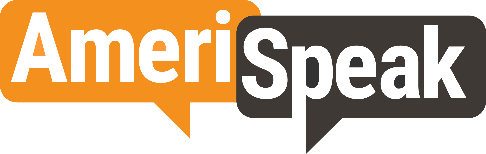 Form ApprovedOMB No: 0920-xxxxExp. Date: xx-xx-xxxx  Public Reporting burden of this collection of information is estimated at 30 minutes per response, including the time for reviewing instructions, searching existing data sources, gathering and maintaining the data needed, and completing and reviewing the collection of information.  An agency may not conduct or sponsor, and a person is not required to respond to a collection of information unless it displays a currently valid OMB control number.  Send comments regarding this burden estimate or any other aspect of this collection of information, including suggestions for reducing this burden to CDC/ATSDR Reports Clearance Officer, 1600 Clifton Road NW, MS D-74, Atlanta, GA  30333; Attn:  PRA (0920-xxxx).Standard demographic preloads:*These variables are populated as a pre-load when the panelists get sampled into the surveyStandard sample preloadsPHONE SCRIPTS[CATI - OUTBOUND]INTROHello, my name is $I. I'm calling from AmeriSpeak by NORC.  May I please speak with [FIRSTNAME]? [IF RESPONDENT IS AVAILABLE]Thank you for your continued participation in AmeriSpeak. I am calling to let you know that your next survey is available. The survey takes approximately [SURVEYLENGTH] minutes to complete. If you complete the survey, you will receive [INCENTWCOMMA] AmeriPoints for your time. We will keep all of your answers confidential. Shall we proceed?Great. As always, for quality assurance purposes, this call may be recorded or monitored. [CATI-INBOUND]INTROThank you for calling AmeriSpeak by NORC.  My name is $I.  How are you today?And are you calling to take your next survey?I just need to confirm that I'm speaking with [FIRSTNAME] [LASTNAME]. Is that you?Great. This survey takes approximately [SURVEYLENGTH] minutes to complete over the phone and you will earn [INCENTPOINTS] AmeriPoints for your time.  We will keep all of your answers confidential.  As always, for quality assurance purposes, this call may be recorded or monitored.Shall we proceed?[CATI-CALLBACK]CBINTROHello, my name is $I. I'm calling from AmeriSpeak by NORC.  We previously spoke with [FIRSTNAME] about completing an AmeriSpeak survey. Is [FIRSTNAME] available?   [IF RESPONDENT IS AVAILABLE]Hello, my name is $I, calling from AmeriSpeak by NORC. We previously spoke with you about completing an AmeriSpeak survey. Are you available now to continue? As always, for quality assurance purposes, this call may be recorded or monitored.[DISPLAY THIS AM LANGUAGE IF SurveyAccessEnd-CALLDATE>1 DAY][CATI-MISSED OUTBOUND, ANSWERING MACHINE]AM1Hello, this message is [FIRSTNAME] [LASTNAME].  I'm calling from AmeriSpeak from NORC to let you know that you have a survey waiting for you. The survey will take approximately [surveylength] minutes and you will receive [INCENTWCOMMA] AmeriPoints for your time.  Call us toll-free at 888-326-9424 and enter your PIN number, [MEMBER_PIN], to complete your survey and earn rewards. Thank you.[DISPLAY THIS AM LANGUAGE IF SurveyAccessEnd-CALLDATE>1 DAY][CATI-ANSWERING MACHINE MISSED APPOINTMENT CALLBACK]AMHARDHello, this message is for [FIRSTNAME] and I'm calling from AmeriSpeak from NORC. When we spoke previously, you requested that we call you back <at this time>.  I'm sorry that we've missed you.  We'll try to contact you again soon but please feel free to return our call any time at 888-326-9424 and enter your PIN number, [MEMBER_PIN], to complete your survey and earn rewards. Thank you.[DISPLAY THIS AM LANGUAGE IF SurveyAccessEnd-CALLDATE>1 DAY][CATI-ANSWERING MACHINE MISSED CALLBACK]AMSOFTHello, this message is for [FIRSTNAME]. I am calling from AmeriSpeak from NORC. We are calling you back to complete your AmeriSpeak survey.  Remember, you will earn rewards for completing this survey. I'm sorry that we've missed you.  We'll try to contact you again soon but please feel free to return our call any time at 888-326-9424 and enter your PIN number, [MEMBER_PIN], to complete this survey.  Thank you.[DISPLAY THIS AM LANGUAGE IF SurveyAccessEnd-CALLDATE=1 DAY][CATI-NEARING END OF FIELD, ANSWERING MACHINE]AMENDHello, this message is for [FIRSTNAME]. I'm calling from AmeriSpeak from NORC to let you know that a survey will be ending tomorrow. We’d love to hear from you so please call us toll-free at 888-326-9424 and enter your PIN number, [MEMBER_PIN], to complete your survey and earn rewards.   Thank you.Please include the following options for all questions:77 DON’T KNOW99 REFUSEDText shown includes programming language, interviewer script and interview instructions.Text shown in boxes includes researcher notes and should not be included in the programming.[START OF SURVEY]CREATE DATA-ONLY VARIABLE: QUAL1=Qualified Complete2=Not Qualified3=In progressAT START OF SURVEY COMPUTE QUAL=3 “IN PROGRESS”[DISPLAY – WINTRO_1]Thank you for agreeing to participate in our new AmeriSpeak survey! To thank you for sharing your opinions, we will give you a reward of [INCENTWCOMMA] AmeriPoints after completing the survey. If you complete all of the Health and Stability Surveys including this survey, each monthly survey, and the final survey you will earn a bonus of [INCENTWCOMMA] AmeriPoints. As always, your answers are confidential.DISPLAY – FALLSFor purposes of this survey, you will be asked a series of questions about your health with a particular focus on falls.  A fall is being defined as an event that resulted in a person unintentionally coming to rest on the ground, floor, or other lower level.  Please keep this definition in mind as you complete the survey.DISPLAY – THREEPlease remember these three words, you will be asked to recall them later: dog, apple, house.[SP]D4.Are you deaf or do you have serious difficulty hearing?RESPONSE OPTIONS:YesNo[SP]D5.Are you blind or do you have serious difficulty seeing, even when wearing glasses?RESPONSE OPTIONS:YesNo[SP]D6.Because of a physical, mental, or emotional condition, do you have serious difficulty concentrating, remembering, or making decisions? RESPONSE OPTIONS:YesNo[SP]D7.Do you have serious difficulty walking or climbing stairs? RESPONSE OPTIONS:YesNo[SP]D8.Do you have difficulty dressing or bathing? RESPONSE OPTIONS:YesNo[SP]D9.Because of a physical, mental, or emotional condition, do you have difficulty doing errands alone such as visiting a doctor's office or shopping? RESPONSE OPTIONS:YesNo[SP]D10.Do you ever need help with planning trips for errands?RESPONSE OPTIONS:Never RarelySometimesFrequentlyAlways[SP]D11.Do you ever need help remembering to take medications?RESPONSE OPTIONS:Never RarelySometimesFrequentlyAlwaysNot applicable, no medications taken regularlySTEADI Stay Independent Brochure[GRID; SP]Q1.For each of the following statements, please indicate yes or no.GRID ITEMS:I have fallen in the past year. I use or have been advised to use a cane or walker to get around safely. Sometimes I feel unsteady when I am walking. I steady myself by holding onto furniture when walking at home. I am worried about falling. I need to push with my hands to stand up from a chair. I have some trouble stepping up onto a curb. I often have to rush to the toilet. I have lost some feeling in my feet. I take medicine that sometimes make me feel light-headed or more tired than usual. I take medicine to help me sleep or improve my mood. I often feel sad or depressed. RESPONSE OPTIONS:1. Yes2. NoCREATE RISK CALCULATE RISK AS SUM OF:IF Q1_1=1 THEN ADD 2 POINTSIF Q1_2=1 THEN ADD 2 POINTSIF Q1_3=1 THEN ADD 1 POINTIF Q1_4=1 THEN ADD 1 POINTIF Q1_5=1 THEN ADD 1 POINTIF Q1_6=1 THEN ADD 1 POINTIF Q1_7=1 THEN ADD 1 POINTIF Q1_8=1 THEN ADD 1 POINTIF Q1_9=1 THEN ADD 1 POINTIF Q1_10=1 THEN ADD 1 POINTIF Q1_11=1 THEN ADD 1 POINTIF Q1_12=1 THEN ADD 1 POINTIF Q1=0 FOR ALL GRID ITEMS THEN RISK=0[TEXTBOXES]RETHREE.Please share the three words shared earlier.[SMALL TEXTBOX1][SMALL TEXTBOX2][SMALL TEXTBOX3]AGS/BGS Recommendations[SP]Q2.Do you experience any difficulties with walking? RESPONSE OPTIONS:1. Yes2. No[SP]Q3.Do you experience any difficulties with balance? RESPONSE OPTIONS:1. Yes2. No[SP]Q4. Now we would like to ask some questions about how concerned you are about the possibility of falling. Please reply thinking about how you usually do the activity. If you currently do not do the activity, please answer to show whether you think you would be concerned about falling <u>if</u> you did the activity. For each of the following activities, please choose the response which is closest to your own opinion to show how concerned you are that you might fall if you did this activity: Not at all concerned, Somewhat concerned, Fairly concerned, or Very concerned.Getting dressed or undressedTaking a bath or showerGetting in or out of a chairGoing up or down stairsReaching for something above your head or on the groundWalking up or down a slopeGoing out to a social event (e.g. religious service, family gathering or club meeting)RESPONSE OPTIONS:NOT AT ALL CONCERNEDSOMEWHAT CONCERNEDFAIRLY CONCERNEDVERY CONCERNED[SP]Q5.How many falls have you had in the past 12 months?RESPONSE OPTIONS:1. No falls2. One fall3. Two falls4. If 3 or more falls, please specify: [DROP DOWN NUMBER BOX]CREATE RISK3CALCULATE RISK3 AS:IF Q4_1=1 THEN RISK3=0IF Q4_2=1 THEN RISK3=1IF Q4_3=1 THEN RISK3=2IF Q4_4=1 THEN RISK3=3[SHOW IF Q5=2,3,4][SP]Q6.Were you hurt or injured in any of the falls in the past 12 months?RESPONSE OPTIONS:NoMinor injury, did not require medical attentionMinor injury, did require medical attentionSevere injury (fracture, etc.)[SHOW IF Q5=2,3,4][DROPDOWNS]Q7.What is the year, month, and day of your most recent fall in the past 12 months?  [DROPDOWN LIST YEAR – 2016 or 2017 and don’t know] [DROPDOWN LIST 12 MONTHS and don’t know] [DROPDOWN LIST DATE and don’t know][SHOW IF Q5=2,3,4]DISPLAY – RECENTLet’s discuss the circumstances of your most recent fall in the past 12 months. [SHOW IF Q5=2,3,4][DROPDOWNS]Q8.What was the time of your most recent fall in the past 12 months?  IF NEEDED: If you are unsure of the time please give your best guess.[DROPDOWN LIST HOUR]:[DROPDOWN LIST MINUTES] [DROPDOWN LIST AM or PM][SHOW IF Q5=2,3,4][SP]Q9.What was the location of your most recent fall in the past 12 months?RESPONSE OPTIONS:Inside home, please specify: [TEXTBOX]Outside home, please specify: [TEXTBOX]In community, please specify: [TEXTBOX][SHOW IF Q5=2,3,4][MP]Q10.What was the direction of your most recent fall in the past 12 months?RESPONSE OPTIONS:LeftRightForwardBackwardDownCan’t remember[SHOW IF Q5=2,3,4][MP]Q11.What was the cause of your most recent fall in the past 12 months? RESPONSE OPTIONS:TripSlipLoss of balanceKnees gave wayFaintedFeeling dizzyFeeling giddyAlcohol MedicationsFell out of bedPetsStairsOther, please specify: [TEXTBOX]77. Unknown[GRID; SP]D2.Are you able to do the following activities without help?GRID ITEMS:Bathing or showeringDressingEatingGetting in or out of bed or chairsWalkingUsing the toiletRESPONSE OPTIONS:YesNo[SHOW IF Q5=2,3,4][GRID; SP]D3.Has your need for assistance with bathing or showering, dressing, eating, getting in or out of bed or chairs, walking, or using the toilet, changed since your most recent fall?RESPONSE OPTIONS:YesNo[GRID; SP]D12.Are you able to do the following activities without help?GRID ITEMS:Use the telephoneGo shoppingPrepare mealsLight houseworkHeavy houseworkManage moneyRESPONSE OPTIONS:YesNo[SHOW IF Q5=2,3,4][GRID; SP]D13.Has your need for assistance with using the telephone, going shopping, preparing meals, housework, or managing money changed since your most recent fall?RESPONSE OPTIONS:YesNo[SP]D14.Over the past 2 weeks, how often have you been bothered by any of the following problems?GRID ITEMS:Little interest or pleasure in doing thingsFeeling down, depressed or hopelessRESPONSE OPTIONS:Not at allSeveral daysMore than half the daysEvery dayQ12.[GRID; SP]Do you take either prescription or over-the-counter medicine to help you sleep? Do you take over the counter medicine to help with pain?Do you take prescription medicine to help with pain?Do you take prescription medicine to help your mood or for sadness? Do you take prescription medicine to help with anxiety or nervousness? Do you take prescription medicine to help with seizures? RESPONSE OPTIONS:YesNo [DROPDOWNS]Q13.How many prescription medications are you currently taking? [DROP DOWN NUMBER BOX][GRID; SP]D15.Do you have any of the following chronic conditions? GRID ITEMS:ArthritisA respiratory conditionParkinson's diseaseDiabetesDementiaPeripheral neuropathy IF NEEDED: OR loss of feeling in your feetA cardiac conditionIF NEEDED: OR heart diseaseA chronic condition resulting from strokeOther neurological conditionsIF NEEDED: OR a disease of the brain, spinal cord and nerves throughout the bodyLower limb amputation IF NEEDED: OR an operation to remove a leg or footOsteoporosisVestibular disorderIF NEEDED: OR a balance disorder or condition that makes you feel unsteady or dizzyOther dizzinessChronic musculoskeletal pain (e.g.,  back pain)Lower limb joint replacement Other, please specify: [TEXTBOX]RESPONSE OPTIONS:1. Yes 2. No[SP]D16.Do you have an uncorrected problem with your vision? RESPONSE OPTIONS:1. Yes 2. No[SP]D17.Do you have an uncorrected problem with your ability to feel pressure, pain, or warmth? RESPONSE OPTIONS:1. Yes 2. No[SP]D19.Do you have foot problems, such as corns, bunions, or swelling? RESPONSE OPTIONS:1. Yes 2. No[SP]D21.                                                                                                                                                                                                                                                                                                                                                     Do you often have to go to the bathroom 3 or more times at night? RESPONSE OPTIONS:1. Yes 2. No[SP]D22.In the past three months are you eating less? RESPONSE OPTIONS:1. Yes 2. No[SP]D23.Have you had weight loss in the last 3 to 12 months?  RESPONSE OPTIONS:1. None 2. Minimal (<3 pounds)3. Moderate (3-7 pounds)4. Severe (>7 pounds)[SP]D24.During the last 12 months, how often did you usually have any kind of drink containing alcohol? NOTE: One drink is equivalent to a 12-ounce beer, a 5-ounce glass of wine, or a drink with one shot of liquor.  A 40-ounce beer would count as 3 drinks, or a cocktail drink with 2 shots would count as 2 drinks. RESPONSE OPTIONS:1.  Every day 
2.  2 to 3 times a week
3.  Once a week
4.  2 to 3 times a month
5.  Once a month
6.  3 or 4 times in the past year7. I did not drink any alcohol in the past year, but I did drink in the past
8. I never drank any alcohol in my life[SHOW IF D16L=1,2,3,4,5,6,77,98,99][SP]D25.During the past 12 months, on the days when you drank, about how many drinks did you drink on average?  NOTE: One drink is equivalent to a 12-ounce beer, a 5-ounce glass of wine, or a drink with one shot of liquor.  A 40-ounce beer would count as 3 drinks, or a cocktail drink with 2 shots would count as 2 drinks. RESPONSE OPTIONS:12 to 34 to 78 to 1112 to 1516 or more[SP]D26.Would you say that in general your health is –RESPONSE OPTIONS:ExcellentVery GoodGoodFairPoor[SP]D27.Have you taken any classes offered by your doctor or community center that focus on physical activity or preventing falls?RESPONSE OPTIONS:1. Yes2. No[IF D27=1][TEXTBOX]D28.What was the name of the class? [MEDIUM TEXTBOX][IF D27=1][SP]D29.When did you take the class? RESPONSE OPTIONS:In the last monthIn the last yearMore than one year ago[IF D27=1][MP]D30.Where was the class held? RESPONSE OPTIONS:In my doctor’s office A senior centerA religious center Other community center Other, please specify: [TEXTBOX][TEXTBOXES]D31.We will be following up with you monthly to ask you a similar but shorter series of questions about your health with a particular focus on falls over the next year. In the event we are unable to reach you, we would like to speak with someone who can answer on your behalf.  Please list the names and contact information of two individuals, either of which you are comfortable with acting on your behalf.  [NAME1][ADDRESS1][CITY1][STATE1][ZIP1][NAME2][ADDRESS2][CITY2][STATE2][ZIP2]We will be sending you a [PROJECT NAME] calendar and log to help you keep track of any falls you experience and to help you respond to the upcoming monthly surveys. If for any reason you do not receive the calendar and log, you can email us at support@AmeriSpeak.org or call us toll-free at 888-326-9424.SCRIPTING NOTES: PUT QFINAL1, QFINAL2, QFINAL3 in the same screen. [SINGLE CHOICE]QFINAL1. Thank you for your time today. To help us improve the experience of AmeriSpeak members like yourself, please give us feedback on this survey. Please rate this survey overall from 1 to 7 where 1 is Poor and 7 is Excellent.[TEXT BOX] [“no” option]QFINAL3. Do you have any general comments or feedback on this survey you would like to share?  If you would like a response from us, please email support@AmeriSpeak.org or call (888) 326-9424.RE-COMPUTE	QUAL=1 “COMPLETE”SET CO_DATE, CO_TIME, CO_TIMER VALUES HERE[DISPLAY]END. Those are all the questions we have. You have earned a reward of [INCENTWCOMMA] AmeriPoints for completing the survey. If you have any questions at all for us, you can email us at support@AmeriSpeak.org or call us toll-free at 888-326-9424. Let me repeat that again: email us at support@AmeriSpeak.org or call us at 888-326-9424. Thank you for participating in our new AmeriSpeak survey!  Variable NameVariable TypeVariable LabelAGENumericAgeGENDERStringGenderRACETHNICITYNumericRace/ethnicityEDUCNumericEducationMARITALNumericMarital StatusEMPLOYNumericCurrent employment statusINCOMENumericHousehold incomeSTATEStringStateMETRONumericMetropolitan area flagINTERNETNumericHousehold internet accessHOUSINGNumericHome ownershipHOME_TYPENumericBuilding type of panelist’s residencePHONE_SERVICENumericTelephone service for the householdHHSIZENumericHousehold size (including children)HH01NumericNumber of HH members age 0-1HH25NumericNumber of HH members age 2-5HH612NumericNumber of HH members age 6-12HH1317NumericNumber of HH members age 13-17HH18OVNumericNumber of HH members age 18+Variable NameVariable TypeVariable LabelUsernameNumericAnalogous to Member_PINP_BatchNumericBatch Number (if only one assignment, then everyone will be 1)DialmodeNumericCATI Dialmode (predictive, preview, etc)P_LCSNumericLife cycle stage, 0=released but not touchedLANGStringSurvey language (EN, ES)Y_FCELLPStringS_RESNumericSurveylengthNumericEstimated length of surveySurveyIdNumericSurvey ID# in A4SIncentwcommaString1,000 or 2,000P_Hold01NumericPrevents dialing cases without phone numbersDomainInstrument/SourceQuestion as written in instrumentCognitive statusBrief Screen for Cognitive Impairment (BSCI)Please remember these three words, you will be asked to recall them later: dog, apple, house.Please share the three words shared earlier.DomainInstrument/SourceQuestion as written in instrumentDisability statusHHS Implementation Guidance on Data Collection Standards for Race, Ethnicity, Sex, Primary Language, and Disability Statushttps://aspe.hhs.gov/basic-report/hhs-implementation-guidance-data-collection-standards-race-ethnicity-sex-primary-language-and-disability-statusAre you deaf or do you have serious difficulty hearing?
a. ____ Yes
b. ____No DomainInstrument/SourceQuestion as written in instrumentDisability statusHHS Implementation Guidance on Data Collection Standards for Race, Ethnicity, Sex, Primary Language, and Disability Statushttps://aspe.hhs.gov/basic-report/hhs-implementation-guidance-data-collection-standards-race-ethnicity-sex-primary-language-and-disability-statusAre you blind or do you have serious difficulty seeing, even when wearing glasses?a. ____ Yesb. ____NoDomainInstrument/SourceQuestion as written in instrumentDisability statusHHS Implementation Guidance on Data Collection Standards for Race, Ethnicity, Sex, Primary Language, and Disability Statushttps://aspe.hhs.gov/basic-report/hhs-implementation-guidance-data-collection-standards-race-ethnicity-sex-primary-language-and-disability-statusBecause of a physical, mental, or emotional condition, do you have serious difficulty concentrating, remembering, or making decisions? (5 years old or older)a. ____Yesb. ____NoDomainInstrument/SourceQuestion as written in instrumentDisability statusHHS Implementation Guidance on Data Collection Standards for Race, Ethnicity, Sex, Primary Language, and Disability Statushttps://aspe.hhs.gov/basic-report/hhs-implementation-guidance-data-collection-standards-race-ethnicity-sex-primary-language-and-disability-statusDo you have serious difficulty walking or climbing stairs? (5 years old or older)a. ____Yesb. ____NoDomainInstrument/SourceQuestion as written in instrumentDisability statusHHS Implementation Guidance on Data Collection Standards for Race, Ethnicity, Sex, Primary Language, and Disability Statushttps://aspe.hhs.gov/basic-report/hhs-implementation-guidance-data-collection-standards-race-ethnicity-sex-primary-language-and-disability-statusDo you have difficulty dressing or bathing? (5 years old or older)a. ____Yesb. ____ NoDomainInstrument/SourceQuestion as written in instrumentDisability statusHHS Implementation Guidance on Data Collection Standards for Race, Ethnicity, Sex, Primary Language, and Disability Statushttps://aspe.hhs.gov/basic-report/hhs-implementation-guidance-data-collection-standards-race-ethnicity-sex-primary-language-and-disability-statusBecause of a physical, mental, or emotional condition, do you have difficulty doing errands alone such as visiting a doctor's office or shopping? (15 years old or older)a. ____Yesb. ____ NoDomainInstrument/SourceQuestion as written in instrumentCognitive statusBrief Screen for Cognitive Impairment (BSCI)Frequency of help with planning everyday activities such as errandsDomainInstrument/SourceQuestion as written in instrumentCognitive statusBrief Screen for Cognitive Impairment (BSCI)Frequency of help remembering to take medicationsDomainInstrument/SourceQuestion as written in instrumentFalls screenerSTEADI Stay Independent Brochurehttps://www.cdc.gov/steadi/pdf/stay_independent_brochure-a.pdfPlease circle “Yes” or “No” for each statement below.Add up the number of points for each “yes” answer. If you scored 4 points or more, you may be at risk for falling. Discuss this brochure with your doctor.DomainInstrument/SourceQuestion as written in instrumentCognitive statusBrief Screen for Cognitive Impairment (BSCI)Please remember these three words, you will be asked to recall them later: dog, apple, house.Please share the three words shared earlier.DomainInstrument/SourceQuestion as written in instrumentFalls screenerAGS/BGS Recommendationshttp://www.americangeriatrics.org/health_care_professionals/clinical_practice/clinical_guidelines_recommendations/prevention_of_falls_summary_of_recommendationsOlder individuals should be asked if they experience difficulties with walking or balance.DomainInstrument/SourceQuestion as written in instrumentFalls screenerAGS/BGS Recommendationshttp://www.americangeriatrics.org/health_care_professionals/clinical_practice/clinical_guidelines_recommendations/prevention_of_falls_summary_of_recommendationsOlder individuals should be asked if they experience difficulties with walking or balance.DomainInstrument/SourceQuestion as written in instrumentFear of FallingShort FES-IGertrudis 2008 articleSee below for original question instructions (slight change indicated in attached comment bubble), items, and response options.SCORING: To obtain a total score for the Short FES-I add the scores on all items together, to give a total that will range from 7 (no concern about falling) to 28 (severe concern about falling).If data is missing on more than one item then the Short FES-I question cannot be scored.If data is missing on no more than one of the 7 items, then calculate the sum score of the 6 items (i.e. add together the responses to each item on the scale), divide by 6, and multiply by 7. The new sum score should be rounded up to the nearest whole number.DomainInstrument/SourceQuestion as written in instrumentFalls screener – falls historyFROP-Comhttp://www.1000livesplus.wales.nhs.uk/sitesplus/documents/1011/Falls-risk-for-older-people-community-setting-09.pdfNumber of falls in the past 12 months?
• No falls
• 1 fall
• 2 falls
• 3 or moreDomainInstrument/SourceQuestion as written in instrumentFalls screener – falls historyFROP-Com http://www.1000livesplus.wales.nhs.uk/sitesplus/documents/1011/Falls-risk-for-older-people-community-setting-09.pdfWas an injury sustained in any of the fall/s in the past 12 months? (rate most severe injury due to a fall in the past 12 months)
• No
• Minor injury, did not require medical attention
• Minor injury, did require medical attention
• Severe injury (fracture, etc.)DomainInstrument/SourceQuestion as written in instrumentFalls historyDesigned for survey What is the date of your most recent fall in the past 12 months?DomainInstrument/SourceQuestion as written in instrumentFalls screener – falls history (circumstances)FROP-Com http://www.1000livesplus.wales.nhs.uk/sitesplus/documents/1011/Falls-risk-for-older-people-community-setting-09.pdfDescribe the circumstances of the most recent fall in the past 12 months.

Time of fall: AM / PMDomainInstrument/SourceQuestion as written in instrumentFalls screener – falls history (circumstances)FROP-Com http://www.1000livesplus.wales.nhs.uk/sitesplus/documents/1011/Falls-risk-for-older-people-community-setting-09.pdfLocation of fall: inside home / outside home / communityDomainInstrument/SourceQuestion as written in instrumentFalls screener – falls history (circumstances)FROP-Com http://www.1000livesplus.wales.nhs.uk/sitesplus/documents/1011/Falls-risk-for-older-people-community-setting-09.pdfDirection of fall: left / right / forward / backward / down / can't remember / otherDomainInstrument/SourceQuestion as written in instrumentFalls screener – falls history (circumstances)FROP-Com http://www.1000livesplus.wales.nhs.uk/sitesplus/documents/1011/Falls-risk-for-older-people-community-setting-09.pdfCause of fall: trip / slip / loss of balance / knees gave way / fainted / feeling dizzy or giddy / alcohol or meds / fell out of bed / unknownDomainInstrument/SourceQuestion as written in instrumentADLsAdapted from Katz Index of Independence in Activities of Daily Living (ADL)https://consultgeri.org/try-this/general-assessment/issue-2.pdfFrom FROP-Com: 
Prior to this fall, how much assistance was the individual requiring for personal care activities of daily living (e.g., dressing, grooming, toileting)? (NOTE: If no fall in last 12 months, rate current function)
• None (completely independent)
• Supervision
• Some assistance required
• Completely dependentDomainInstrument/SourceQuestion as written in instrumentADLsFROP-Com http://www.1000livesplus.wales.nhs.uk/sitesplus/documents/1011/Falls-risk-for-older-people-community-setting-09.pdfHas this changed since the most recent fall? (leave blank if no falls in 12 months)
• No
• Yes (specify)DomainInstrument/SourceQuestion as written in instrumentIADLsAdapted from Lawton & Brody Instrumental Activities of Daily Living (IADL) Scalehttp://www.healthcare.uiowa.edu/igec/tools/function/lawtonbrody.pdfFrom FROP-Com: 
Prior to this fall, how much assistance was the individual requiring for instrumental activities of daily living (e.g., shopping, housework, laundry)?
(NOTE: If no fall in last 12 months,
rate current function)
• None (completely independent)
• Supervision
• Some assistance required
• Completely dependentDomainInstrument/SourceQuestion as written in instrumentIADLsFROP-Com http://www.1000livesplus.wales.nhs.uk/sitesplus/documents/1011/Falls-risk-for-older-people-community-setting-09.pdfHas this changed since the most recent fall? (leave blank if no falls in 12 months)
• No
• Yes (specify)DomainInstrument/SourceQuestion as written in instrumentDepressionPatient Health Questionnaire 2 (PHQ-2)http://www.cqaimh.org/pdf/tool_phq2.pdfOver the past two weeks, how often have you been bothered by any of the following problems?
A. Little interest or pleasure in doing things
B. Feeling down, depressed, or hopeless

Rate on scale of 0 to 3, where 0 = not at all, 1 = several days, 2 = more than half the days, and 3 = nearly every day.  PHQ-2 scores can therefore range from 0 to 6.DomainInstrument/SourceQuestion as written in instrumentFalls screener – medicationsFROP-Com http://www.1000livesplus.wales.nhs.uk/sitesplus/documents/1011/Falls-risk-for-older-people-community-setting-09.pdfDoes the individual take any of the following type of medication?
• Sedative
• Antidepressant
• Anti-epileptics
• Central acting analgesic
• Digoxin
• Diuretics
• Type 1a antiarrhythmic
• Vestibular suppressant

• None apply
• 1-2 apply
• 3 apply
• 4 or more applyDomainInstrument/SourceQuestion as written in instrumentFalls screener – medical conditionFROP-Com http://www.1000livesplus.wales.nhs.uk/sitesplus/documents/1011/Falls-risk-for-older-people-community-setting-09.pdfDoes the individual have a chronic medical condition(s) affecting their balance and mobility?
• Arthritis
• Respiratory condition
• Parkinson's disease
• Diabetes
• Dementia
• Peripheral neuropathy
• Cardiac condition
• Stroke
• Other neurological conditions
• Lower limb amputation
• Osteoporosis
• Vestibular disorder
• Other dizziness
• Back pain
• Lower limb joint replacement

• None apply
• 1-2 apply
• 3-4 apply
• 5 or more apply

Osteoporosis:
• Unknown
• Does not haveDomainInstrument/SourceQuestion as written in instrumentFalls screener – sensory lossFROP-Com http://www.1000livesplus.wales.nhs.uk/sitesplus/documents/1011/Falls-risk-for-older-people-community-setting-09.pdfDoes the client have an uncorrected sensory deficit(s) that limits their functional ability?

Vision:
• No
• Yes

Somato sensory:
• No
• YesDomainInstrument/SourceQuestion as written in instrumentFalls screener – feet & footwearFROP-Com http://www.1000livesplus.wales.nhs.uk/sitesplus/documents/1011/Falls-risk-for-older-people-community-setting-09.pdfDoes the client have foot problems, e.g. corns, bunions, swelling etc.?
• No
• Yes (specify)DomainInstrument/SourceQuestion as written in instrumentFalls screener – continenceFROP-Com http://www.1000livesplus.wales.nhs.uk/sitesplus/documents/1011/Falls-risk-for-older-people-community-setting-09.pdfDoes the individual regularly have to go to the toilet in the night (3 or more
times)?
• No
• Yes
(If uses a bottle, rate as 0)DomainInstrument/SourceQuestion as written in instrumentFalls screener – nutritional statusFROP-Com http://www.1000livesplus.wales.nhs.uk/sitesplus/documents/1011/Falls-risk-for-older-people-community-setting-09.pdfHas the individual’s food intake declined in the past three months due to a loss of appetite, digestive problems, chewing or swallowing difficulties?
• No
• Small change, but intake remains good
• Moderate loss of appetite
• Severe loss of appetite / poor oral intakeDomainInstrument/SourceQuestion as written in instrumentFalls screener – nutritional statusFROP-Com http://www.1000livesplus.wales.nhs.uk/sitesplus/documents/1011/Falls-risk-for-older-people-community-setting-09.pdfWeight loss during the last 3-12 months
• Nil
• Minimal (<1kg) or unsure
• Moderate (1-3kg)
• Marked (>3kg)DomainInstrument/SourceQuestion as written in instrumentFalls screener -- nutritional statusAdapted from FROP-Com; NIAA Recommended Questionshttps://www.niaaa.nih.gov/research/guidelines-and-resources/recommended-alcohol-questionsFROP-Com:
Number of alcoholic drinks consumed
in the past week
• Nil
• 1-3
• 4-10
• 11+

During the last 12 months, how often did you usually have any kind of drink containing alcohol? By a drink we mean half an ounce of absolute alcohol (e.g. a 12 ounce can or glass of beer or cooler, a 5 ounce glass of wine, or a drink containing 1 shot of liquor). Choose only one.

Every day
5 to 6 times a week
3 to 4 times a week
twice a week
once a week
2 to 3 times a month
once a month
3 to 11 times in the past year
1 or 2 times in the past yearDomainInstrument/SourceQuestion as written in instrumentFalls screener -- nutritional statusAdapted from FROP-Com; NIAA Recommended Questionshttps://www.niaaa.nih.gov/research/guidelines-and-resources/recommended-alcohol-questionsDuring the last 12 months, how many alcoholic drinks did you have on a typical day when you drank alcohol?

25 or more drinks
19 to 24 drinks
16 to 18 drinks
12 to 15 drinks
9 to 11 drinks
7 to 8 drinks
5 to 6 drinks
3 to 4 drinks
2 drinks
1 drinkDomainInstrument/SourceQuestion as written in instrumentSelf-rated health statusBehavioral Risk Factor Surveillance System (BRFSS)Would you say that in general your health is — Excellent, Very good, Good, Fair, or Poor?DomainInstrument/SourceQuestion as written in instrumentPrior exposure to fall prevention programsDesigned for survey (by Sarah Ruiz based on AGEid ACL database and survey for the national evaluation for Aging and Disability Resource Centers.)Have you taken any classes offered by your doctor or community center that focus on physical activity or falls prevention?
1) Yes
2) NoDomainInstrument/SourceQuestion as written in instrumentPrior exposure to fall prevention programsDesigned for survey (by Sarah Ruiz based on AGEid ACL database and survey for the national evaluation for Aging and Disability Resource Centers.)What was the name of the class?DomainInstrument/SourceQuestion as written in instrumentPrior exposure to fall prevention programsDesigned for survey (by Sarah Ruiz based on AGEid ACL database and survey for the national evaluation for Aging and Disability Resource Centers.)When did you take the class?
1) In the last month
2) In the last year
3) More than one year agoDomainInstrument/SourceQuestion as written in instrumentPrior exposure to fall prevention programsDesigned for survey (by Sarah Ruiz based on AGEid ACL database and survey for the national evaluation for Aging and Disability Resource Centers.)Where was the class held?
1) In my doctor's office
2) A senior center
3) A community center
4) A religious center
5) Other, please specify:PoorExcellent1234567